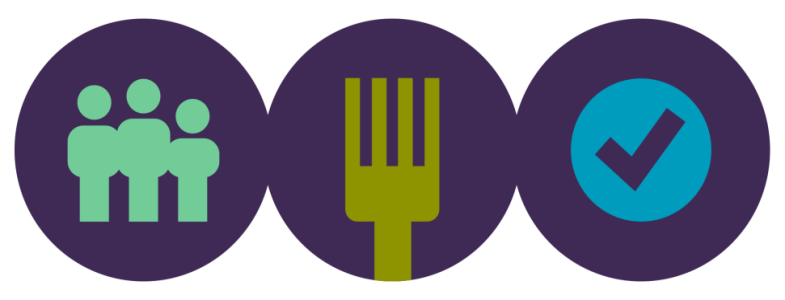 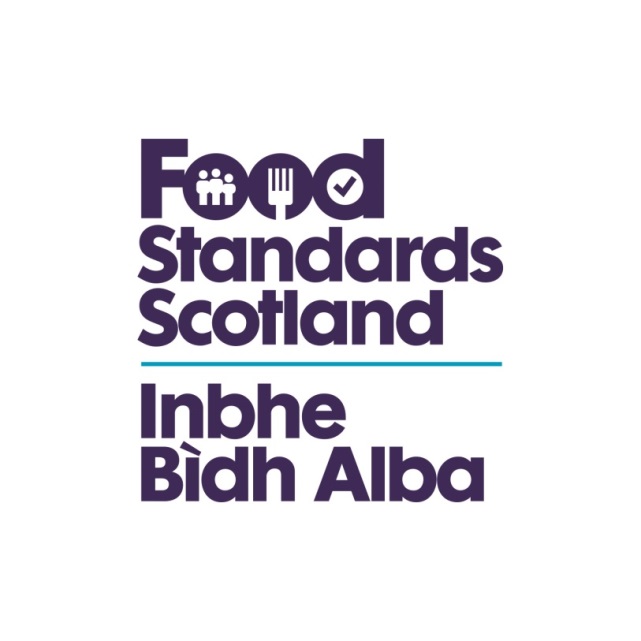 LA name & OCD NumberFood Standards ScotlandLocal Authority Food Law Enforcement ServicesCapacity and Capability AuditRegulation (EU) 2017/625 Checklist- Article 6Regulation (EU)  2017/625Article 6 (1) Audits of the competent authoritiesRegulation (EU)  2017/625Article 6 (1) Audits of the competent authoritiesRegulation (EU)  2017/625Article 6 (1) Audits of the competent authoritiesRegulation (EU)  2017/625Article 6 (1) Audits of the competent authorities1. To ensure their compliance with this Regulation, the competent authorities shall carry out internal audits or have audits carried out on themselves and shall take appropriate measures in the light of the results of those audits.2. The audits referred to in paragraph 1 shall be subject to independent scrutiny and carried out in a transparent manner.1. To ensure their compliance with this Regulation, the competent authorities shall carry out internal audits or have audits carried out on themselves and shall take appropriate measures in the light of the results of those audits.2. The audits referred to in paragraph 1 shall be subject to independent scrutiny and carried out in a transparent manner.1. To ensure their compliance with this Regulation, the competent authorities shall carry out internal audits or have audits carried out on themselves and shall take appropriate measures in the light of the results of those audits.2. The audits referred to in paragraph 1 shall be subject to independent scrutiny and carried out in a transparent manner.1. To ensure their compliance with this Regulation, the competent authorities shall carry out internal audits or have audits carried out on themselves and shall take appropriate measures in the light of the results of those audits.2. The audits referred to in paragraph 1 shall be subject to independent scrutiny and carried out in a transparent manner.QuestionAnswerComments/EvidenceAuditor’s NotesWhat internal audits have been deliveredWhat were the outcomes of all internal audits in the last 5 yearsHow can any audits be shown to be subject to internal scrutinyHow can these audits be shown to have been carried out in a transparent manner